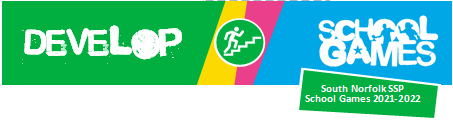 Girls Football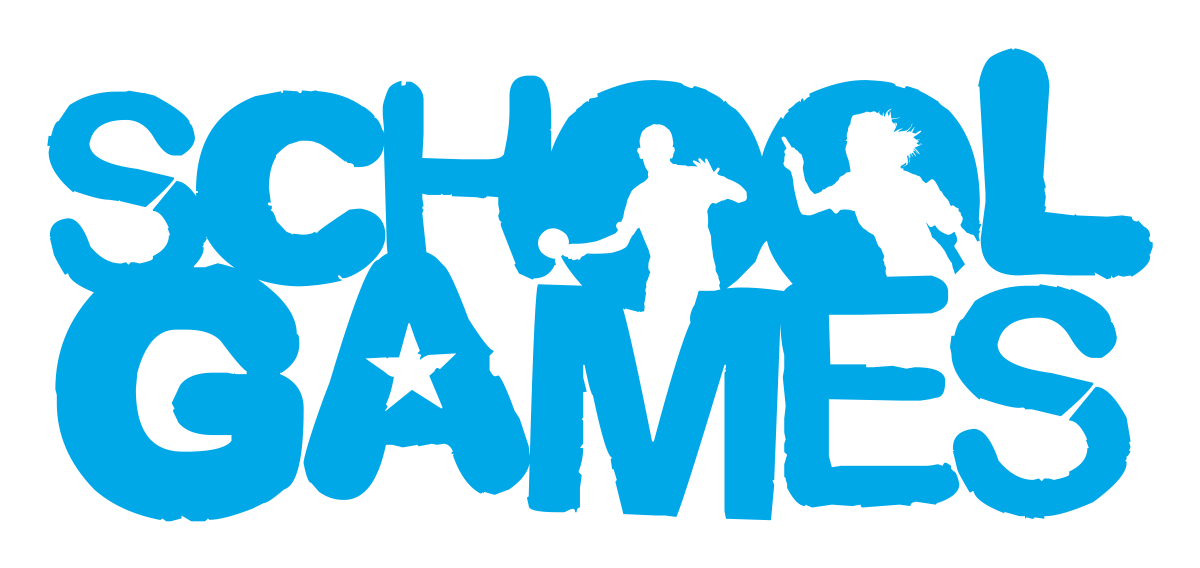 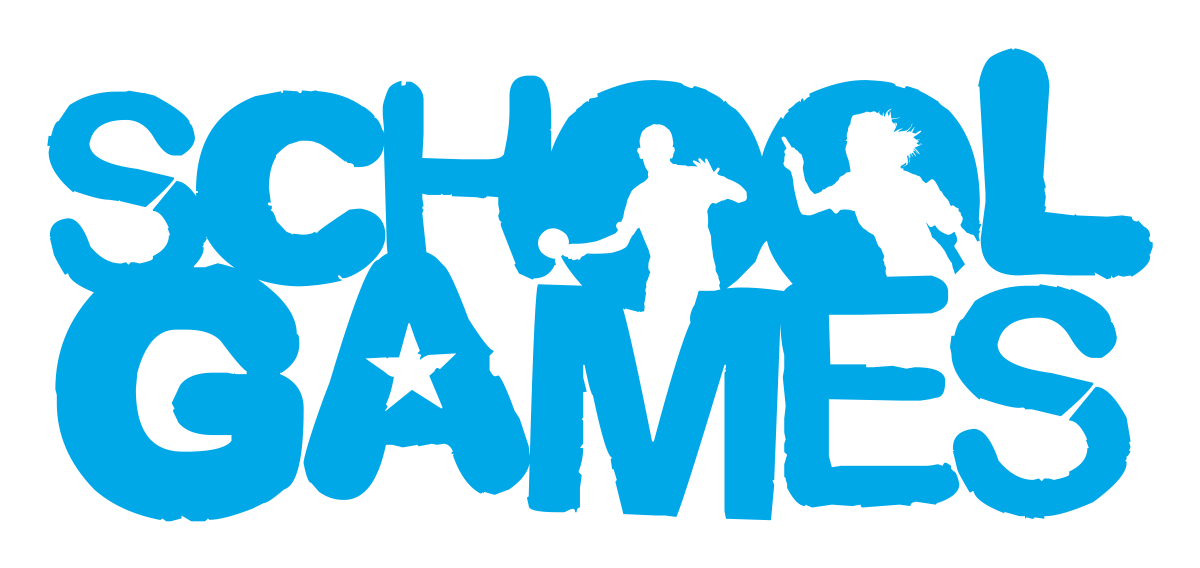 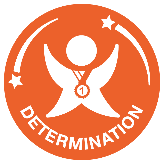 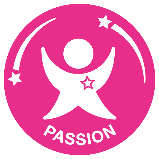 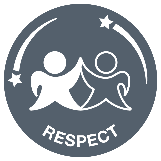 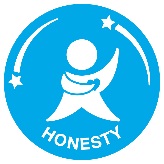 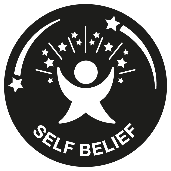 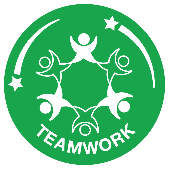 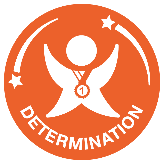 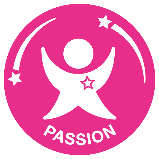 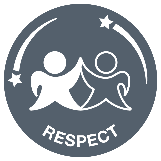 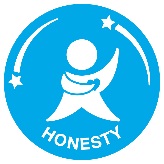 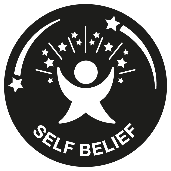 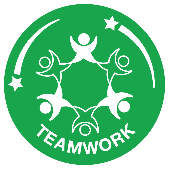 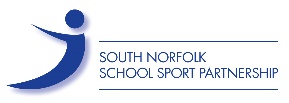 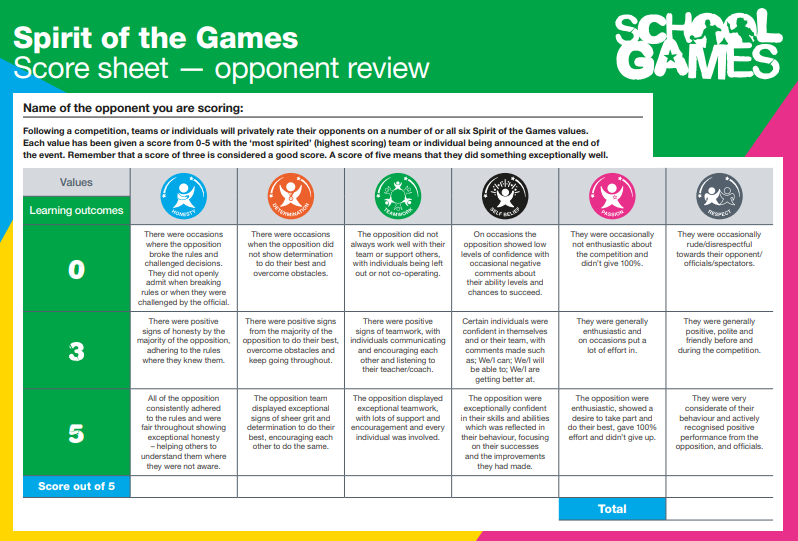 